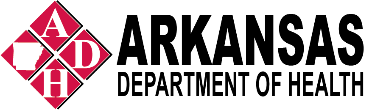 Youth Suicide Prevention 101EVALUATION GUIDEThere are three evaluation phases to the Youth Suicide Prevention 101 program: process evaluation, outcome, and course evaluation. All documents are to be sent to the Arkansas Department of Health, Injury and Violence Prevention Section, within five working days after the event.Process Evaluation:Please complete the Youth Suicide Prevention 101 Process Document for each event you conduct. The process document will include:event information (ie: date, location, or HHI Region);program data measures; and,barriers and facilitators to event implementation.Outcome Evaluation:There are three documents for collecting Youth Suicide Prevention 101 outcome data:Pre – Test EvaluationPost – Test EvaluationCourse EvaluationAll documents mentioned can be found:As attachments to this document; and,ADH IntranetRETURNING EVALUATION DOCUMENTS: You may mail, email or fax your evaluation documents.Return the following documents:Youth Suicide Prevention 101: Process Document - one per event; and,Youth Suicide Prevention 101: Pre and Post – Test EvaluationYouth Suicide Prevention 101: Course Evaluation                                           Youth Suicide Prevention 101                                 Process DocumentEvent Name:____________________________________HHI Region: _______________________    Project Coordinator Name: ______________________________________________________Event Date: ___/___/____ Event City/Location:_______________   Event County:__________Program Coordinator Email Address: ______________________________________________Mechanism:  SuicideYouth Suicide Prevention 101Process DocumentDid you achieve your event goal for your outcome measures?    Yes      NoIf no, why not___________________________________________________________     _______________________________________________________________________Did you encounter any barriers planning for this event?                                      Yes      NoIf yes, what? ___________________________________________________________________________________________________________________________________Did you encounter any barriers on the day of the event?                                      Yes      NoIf yes, what? _____________________________________________________________________________________________________________________________________What went well during this event? ___________________________________________ ________________________________________________________________________Do you have any lessons learned that you would like to share?                          Yes      NoIf yes, what? _____________________________________________________________________________________________________________________________________RETURN DOCUMENTS: You may mail, email, or fax your documents. 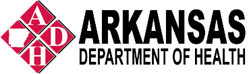 Course Evaluation FormThe presenter showed a high level of knowledge in the course topic.Would you suggest this course to others?What overall rating would you give the presentation?Could there be improvements to this course? If so, explain.________________________________________________________________________________________	________________________________________________________________________________________	________________________________________________________________________________________	________________________________________________________________________________________	________________________________________________________________________________________ If you would like to speak confidentially with someone regarding suicide prevention, call 501-614-5234.MailEMAILFAXArkansas Department of Health Injury and Violence Prevention Section4815 West Markham St., Slot 10 Little Rock, AR 72205Julie.harlan@arkansas.govBaseline Data 2017Baseline Data 2017Baseline Data 2017Baseline Data 2017Baseline Data 2017Baseline Data 2017Baseline Data 2017Baseline Data 2017Baseline Data 2017METRICSState AR ValleyCentralNorth  CentralNorth          EastNorth            WestSouth               EastSouth        WestSuicide related mortality ages 10-2492Suicide related mortality all ages 621Outcome MeasuresOutcome MeasuresOutcome MeasuresOutcome MeasuresOutcome MeasuresMeasureMeasureOverall Program Goal                    (# served, as per budget request)Event Result        (# actually served)1Total number of  Students2Total number of school personnel MailEMAILFAXArkansas Department of HealthSuicide Prevention Program4815 West Markham St., Slot 10Little Rock, AR  72205Julie.harlan@arkansas.govStrongly DisagreeDisagreeNeither Agree nor DisagreeAgreeStrongly Agree12345Strongly DisagreeDisagreeNeither Agree nor DisagreeAgreeStrongly Agree12345Very PoorPoorAverageGoodExcellent12345